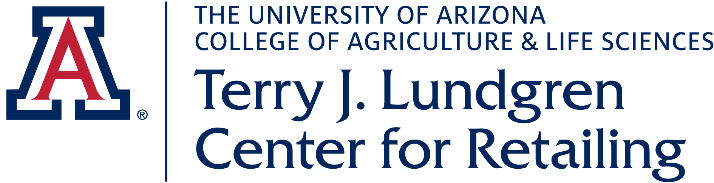 STUDENT ADVISORY BOARD APPLICATIONDue: April 12th by 11:59 pm PLEASE EMAIL YOUR COMPLETED APPLICATION AND MATERIALS TO: biancalperez@email.arizona.eduA. General InformationName: Phone: Email: Major:Anticipated graduation date:	Year in school:Cumulative G.P.A.: 					Last semester’s G.P.A.:  B. Please answer the following questions on a separate sheet (typed)Explain why you may be interested in serving as a Terry J. Lundgren Center for Retailing Student Advisory Board Ambassador. What organizations, activities, or clubs are you active in, on or off campus and list any offices held?Explain what you have done to get involved in the RCSC program and how it has impacted your experience.Provide three characteristics that give a descriptive impression of yourself and explain how those characteristics would enhance the Board.Explain a situation where you exemplified leadership skills.C.  Attach your current resume & two reference contacts (name, email, phone number)D. Attach a (non-family) letter of recommendation if you can provide one. It is not required, but it is encouraged.E. Please provide times when you are available from THURSDAY, APRIL 15TH – WEDNESDAY, APRIL 21ST. This is so we can schedule an interview with you within that given time frame.Thank you for applying! We are excited to review your application!For more information on the expectations and responsibilities of being a student ambassador, check out the link provided below. Career development and benefits of being on the board can also be found here: THURSDAY, April 15thFRIDAY, April 16thMONDAY,April 19thTUESDAY, April 20thWEDNESDAY, April 21st (Last day of interviews)